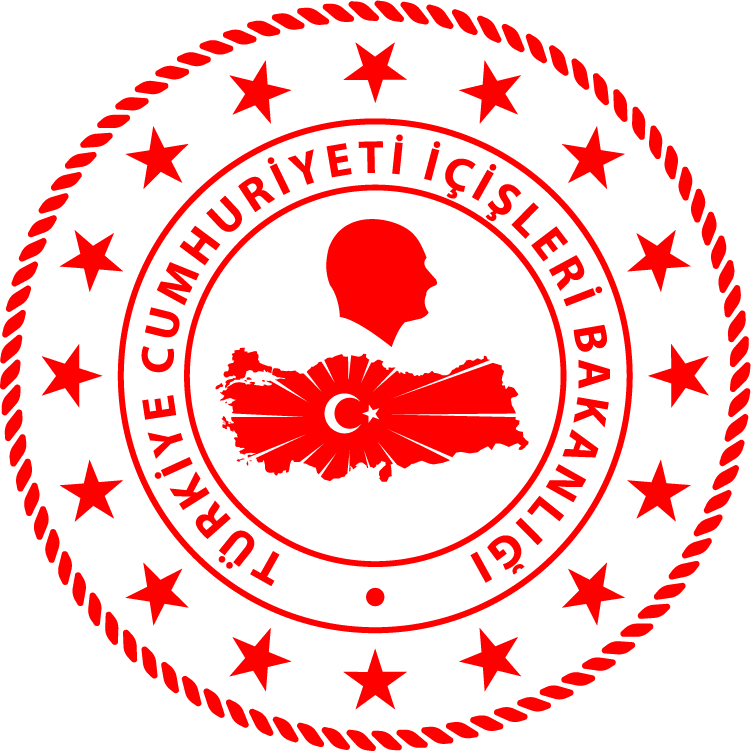 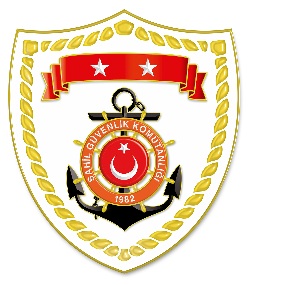 Marmara Bölgesi S.NUTARİHTESPİTUYGULANAN İDARİ PARA CEZASI MİKTARI (TL)CEZANIN KESİLDİĞİİL/İLÇE-MEVKİİAÇIKLAMA108 Haziran 2021Yasak sahada çift kabuklu yumuşakça avcılığı yapmak (4 işlem)  8.289İSTANBUL/ÜsküdarToplam4 işleme 8.289 TL idari para cezası uygulanmıştır.